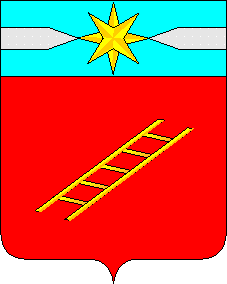 ОглавлениеПеречень сокращений   _________________________________________________    I.Анализ состояния и перспектива развития системы образования____________      1. Вводная часть_______________________________________________________    1.1. Аннотация__________________________________________________________  1.2. Ответственные за подготовку________________________________________    1.3. Контакты _________________________________________________________   1.4. Источники данных  _________________________________________________   1.5 Паспорт образовательной системы____________________________________    1.6 Образовательный контекст______________________________________________II.Анализ состояния и перспектив развития системы образования: основная часть2.1. Сведения о развитии дошкольного образования_______________________________                  2.2  Сведения о развитии начального общего образования, основного общего образования     и среднего общего образования   __________________________________________________ 2.3. Сведения о развитии дополнительного образования детей и взрослых     _________          3. Выводы и заключения _____________________________________________________3.1.Выводы_______________________________________________________________3.2. Планы и перспективы развития системы образования_______________ II    Показатели мониторинга системы образования _______________________________ Перечень сокращенийI. Анализ состояния и перспектив развития системы образования1. Вводная часть1.1. Аннотация	Итоговый отчет о состоянии  и перспективах развития системы образования отдела образования и делам молодежи администрации Лухского муниципального района издается ежегодно и является отчетом об основных итогах, достижениях и перспективах развития муниципальной системы образования, а также приоритетных направлениях деятельности отдела образования и делам молодежи по выполнению целей и задач, стоящих перед российским образованием.	Отчет способствует формированию информационной открытости муниципального органа управления образованием , муниципальной системы образования, развитию информационного диалога и согласованию интересов всех участников образовательного процесса.	Цель Отчета – показать в какой мере деятельность отдела образования и делам молодежи обеспечивает полноту представляемых образовательных услуг, как реагирует на происходящие изменения, насколько эффективно использует ресурсы  и каковы результаты развития муниципальной системы образования района за 2019 год.1.2. Ответственные за подготовкуВ подготовке отчета Отдела образования и делам молодежи администрации Лухского муниципального района  о результатах анализа состояния и перспектив развития системы образования за 2019год принимали участие специалисты отдела образования и делам молодежи  и руководители образовательных организаций. Отдел образования и делам молодежи расположен по адресу: 155270, Ивановская область, п. Лух, ул. Октябрьская, д. 4.Тел.: (49344) 2-13-74 -начальника отдела образования и делам молодежи          (49344) 2-16-31-  специалистов отдела образования и делам молодежи         (49344) 2-11-67 – специалисты централизованной бухгалтерии отдела образования и делам молодежиФакс: (49344) 2-13-74,  e-mail: luhroo@mail.ru1.3. Контакты1.4. Источники данных	Источниками данных, которые использовались для анализа и построения на их основе выводов, используемые в итоговом отчете, являются формы федерального статистического наблюдения за 2019 год:ОО-1 «Сведения об организации, осуществляющей подготовку по образовательным программам начального общего, основного общего, среднего общего образования»; ОО-2 «Сведения о материально-технической и информационной базе, финансово-экономической деятельности общеобразовательной организации»; 1-ДО «Сведения об учреждениях дополнительного образования детей»;№85-К «Сведения о деятельности организации, осуществляющей образовательную деятельность по образовательным программам дошкольного образования, присмотр и уход за детьми».Также в докладе использованы данные Территориального органа Федеральной службы государственной статистики по Ивановской области (Ивановостат), результаты регионального мониторинга оценки эффективности деятельности органов местного самоуправления городских округов и муниципальных районов Ивановской области за 2019 год.1.5. Паспорт образовательной системы Образовательная политикаДеятельность муниципальной системы образования направлена на обеспечение доступности качественного образования, соответствующего требованиям инновационного социально-экономического развития Лухского муниципального района.Основными направлениями развития являются:- обеспечение доступности и качества дошкольного образования;- обеспечение доступности и качества общего образования для всех детей независимо от места жительства, состояния здоровья, материального и социального положения семей;- повышение воспитательных функций образовательных организаций  по формированию у обучающихся социальных компетенций и гражданских установок;-развитие системы оценки качества образования и информационной открытости системы образования;- повышение качества услуг и разнообразия ресурсов дополнительного образования для разностороннего развития, позитивной социализации детей и их профессионального самоопределения.Основными задачами в 2019 году были:- повышение доступности дошкольного образования для детей в возрасте до 3-хлет;- создание в образовательных организациях предметно- развивающей среды в соответствии с федеральным государственным образовательным  стандартом дошкольного образования;- внедрение на уроках основного общего и среднего общего образования новых методов обучения и воспитания, образовательных технологий, обеспечивающих освоение обучающимися базовых навыков и умений, повышение мотивации к обучению и вовлеченности в образовательный процесс;- модернизация инфраструктуры общего образования путем обновления материальной базы школ, в том числе для занятий физической культурой и спортом;- формирование эффективной системы выявления. Поддержки и развития способностей и талантов у детей и подростков, направленной на самоопределение и профессиональную ориентацию всех обучающихся;- развитие системы оценки качества образования и информационной открытости системы образования;- повышение качества услуг и разнообразия ресурсов дополнительного образования для разностороннего развития, позитивной социализации детей и их профессионального самоопределения.Для обеспечения доступности и эффективности образования отделом образования и делам молодежи, образовательными организациями района проведены организационные и финансово-экономические мероприятия, создающие условия для формирования современных образовательных ресурсов и качественной модернизации системы образования.Ключевые ориентиры и задачи муниципальной программы решаются через систему подпрограмм, входящих в нее. Муниципальная программа Развитие образования в Лухском муниципальном районе», утвержденная постановлением администрации Лухского муниципального района  от 21.12.2018 № 475  включает в себя следующие подпрограммы:1. «Развитие дошкольного образования» 2. «Развитие общего образования» 3. «Развитие дополнительного образования» 4. «Другие вопросы в области образования» 5. « Организация и проведение летнего отдыха и занятости детей» 6.  «Физическое воспитание молодежи в Лухском муниципальном районе» 7.«Патриотическое, духовно-нравственное воспитание молодежи в Лухском муниципальном районе»ИнфраструктураСистема управления образованием на муниципальном уровне представляет собой совокупность взаимосвязанных элементов: образовательных программ и государственных образовательных стандартов различного уровня и направленности, сети реализующих их образовательных организаций независимо от их организационно-правовых форм, типов и видов, муниципальных органов управления образованием и подведомственных им организаций.Формирование муниципальной системы оценки качества образованияОбщая характеристика сети образовательных организацийСеть образовательных организаций составляют дошкольные образовательные организации общеобразовательные организации (начальные, основные, средние), организации дополнительного образования детей.Отдел образования и делам молодежи администрации Лухского муниципального района осуществляет координацию деятельности:- муниципальных дошкольных образовательных организаций – 5 ед.;- муниципальных общеобразовательных организаций – 4 ед.;- муниципальных учреждений дополнительного образования -1 ед. В 2019 году система образования Лухского муниципального района включала 10 образовательных организаций: общеобразовательные школы -4 , в поселке – 1 (средняя), 3 - в селе (средняя -1, основные – 2); 5 муниципальных дошкольных образовательных организаций.3 дошкольные образовательные организации функционируют на территории города, 2 – в селе. При 1 основной общеобразовательной школе – МКОУ «Рябовская основная школа») работает дошкольная группа. Учреждение дополнительного образования детей расположено в городе. Количество обучающихся в общеобразовательных организациях района на 01 сентября 2019 года составило 389 человек (в 2018- 398 человек, в 2017 – 401 человек).  Открыто 38 классов. Количество первоклассников, принятых в общеобразовательные организации  района на 01.09.2019 года составило 36 человек (на 01.09.18 года - 34).Процент поступивших в десятые классы школ от общего количества девятиклассников  составил 47,7%.В 2019 году количество школ в сельской местности осталось прежним. Три сельские школы  составляют 75 % от общего количества школ района, как и в предыдущие годы.Численность обучающихся в 2019году в  школах составила  389   человек.  Идет снижение количества учащихся. Дошкольников  в 2019 году в детских дошкольных учреждениях и садовых группах насчитывалось   131 ребенок.Количественный состав учащихся сельских школ частично изменяется и в 2018-2019 учебном году составляет 90 человек, т.е. 23,1 % от общего количества учащихся (в 2017-2018 учебном году – 27,5%).В Лухском муниципальном районе все сельские школы являются малокомплектными.Здания общеобразовательных организаций Лухского муниципального района в 2019году находились в удовлетворительном состоянии. В районе организовано дополнительное образование детей 1 учреждением- Центр внешкольного образования и общеобразовательными организациями. В 2019 году в муниципалитете сохранилась доля детей в возрасте 5-18 лет, получающих услуги по дополнительному образованию.С целью формирования активной жизненной позиции обучающиеся принимают участие в социально- значимых акциях : «Я – гражданин России», «Мы выбираем жизнь», «Свет в окне», «Письмо водителю» и др., в творческих конкурсах: «Добрая дорога детства», «Светофор»,; интернет- конкурсах; олимпиадах.Несмотря на недостаток в образовательных организациях кадров педагогов – психологов, школы активно используют в работе психолого- педагогический инструментарий для изучения психологического климата в детских коллектива, социометрические исследования, для формирования сплоченного детского коллектива, обеспечения условий, способствующих полноценному психическому и личностному развитию каждого обучающегося.1.6. Образовательный контекстЭкономические условия      Функционирование и эффективное  развитие системы образования Лухского муниципального района неразрывно связано с социально-экономическими условиями территории и демографической ситуацией.    Лухский район расположен на юго-востоке Ивановской области, протяженность района с запада на восток – 42 км и с севера на юг – 27 км.
    Общая площадь района – 955 кв. км,  что составляет 4% от всей территории области. Лухский район граничит с Палехским, Родниковским, Вичугским, Кинешемским, Юрьевецким, Пучежским и Верхне-Ландеховским районами.
       Климат  района умеренно-континентальный, с умеренно теплым и влажным летом, умеренно холодной зимой и выраженными сезонами зимы и лета.
    Район имеет довольно широко разветвленную гидросеть. Основная  водная артерия – река Лух, относящаяся к бассейну Клязьмы. На территории района преобладают хвойно-лиственные леса и заболоченные участки. Территория Лухского района характеризуется плоским, пологоволнистым рельефом.       Лухский муниципальный район  Ивановской области удален от областного центра г. Иваново на 100 км, от ближайшей железной дороги на 40 км. Центром района является поселок городского типа Лух, основанный в 1404 г. Он находится в центре лесного массива, на берегу живописной, красивейшей реки Лух. 
         В состав района, помимо поселка Лух, входят 4 сельских поселения: Порздневское сельское поселение, Благовещенское сельское поселение, Рябовское сельское поселение, Тимирязевское сельское поселение и 1  городское -  Лухское поселение, куда входит 123 населенных пункта.  Через поселок и с. Рябово проходит автомагистраль Иваново — Нижний Новгород. Почти 68% площади района занимают леса.
       Экономические характеристики 	В настоящее время Лухский муниципальный район представляет собой регион, сохранивший экономический потенциал в сельском хозяйстве. Основа экономики Лухского муниципального  района — сельское хозяйство, заготовка и переработка леса.  Важную роль в социально-экономическом развитии района играет малый и средний бизнес. Развитие этого сектора экономики обеспечивает не только рост производства, но и создание новых рабочих мест, повышение благосостояния населения района. Количество юридических лиц и филиалов на начало 2020г  в районе насчитывается 98 единиц, а также  92 индивидуальных предпринимателя.Малое и среднее предпринимательство играет важную роль в экономике, вовлекая свободные трудовые ресурсы в различные виды предпринимательской деятельности и создавая тем самым условия для дальнейшего развития экономики, повышения уровня и качества жизни.Социально-значимыми предприятиями на территории района являются : ЗАО «Лухремтехпредприятие», ООО «Лухский хлебокомбинат», ООО «Завод упаковочного оборудования», ООО «Вида», ИП Шилков В.А. и   другие. Наиболее крупными сельскохозяйственными предприятиями являются: ООО «Колос», ООО «Агрофирма Порзни». В сфере торгового обслуживания, наряду с потребительским обществом большое место занимает частная предпринимательская деятельность. На территории района работают ИП  МарфинаТ.Б., ИП Малков В.А.,  2 сетевые компании «Бристоль», Пятерочка и   8 предприятий общественного питания, в том числе: 4 школьных столовых, 3 кафе и столовая ООО «Общепит».   В поселке находятся районный Совет, Администрация района, территориальные органы вертикально-интегрированных структур, Сбербанка РФ, РКЦ ЦБ РФ, отдела образования и делам молодежи, здравоохранения, культуры, а также  культурно – досуговый центр, больница. 
        Культура района многогранна, ярка и самобытна. Лух являются  центром сбыта продукции местных производителей для туристов и транзитных путешественников, консультационных и других услуг для местного бизнеса.          Демографическая характеристика. Поселок Лух  — районный центр, в котором проживает половина  населения района. Численность    населения всего района составляет 7 864 человек.  Численность населения по возрастам на 1.01.2020года:       - от 0 до 4 лет  - 219 человек;      -  от 5 до 9 лет   - 286 человек;      -  от 10 до 14 лет  - 332 человека;       -  от 15 до 18 лет  - 230 человек;       -  трудоспособного населения - 4128человек,       - старше трудоспособного – 2838 человека.          Родилось в 2018 году 39 человек, умерло 127 человек. Для обслуживания проживающего в районе населения работает одна поликлиника. Сельское здравоохранение представлено офисом врача общей практики в с. Порздни,  8 фельдшерско- акушерскими пунктами в других сельских поселениях.      Все данные представлены из отдела статистики. Уровень безработицы по району за 2019год составил 0,94 %. Данные представлены  ОГКУ «Палехский межрайонный ЦЗН».Сегодня вопросы демографии требуют комплексного подхода и межведомственного взаимодействия всех ответственных структур, начиная от сферы здравоохранения и заканчивая правоохранительными органами.          1.7. Особенности образовательной системыОдной из приоритетных задач муниципальной системы общего образования является обеспечение доступности качественного образования детям независимо от их места проживания, социального и материального положения семьи, состояния здоровья.В связи с тем, что часть обучающихся проживает в сельской местности, актуальным является вопрос доступности образования независимо от места жительства обучающихся, поэтому особое внимание уделяется транспортной доступности образования. Три школы имеют свой транспорт, на котором осуществляется подвоз обучающихся от места проживания до места обучения: МБОУ «Лухская средняя школа», МКОУ «Порздневская средняя школа», МКОУ «Тимирязевская основная школа».Действуют 5 школьных маршрутов. В подвозе детей задействованы 5 школьных автобусов. Все школьные автобусы оборудованы в соответствии с требованиями безопасности дорожного движения.         На базе всех дошкольных образовательных организаций имеется вариативные формы взаимодействия с семьями воспитанников. На сегодняшний день актуальный спрос на места  в детские сады Лухского муниципального района отсутствует. В 2019 году по новому образовательному  стандарту начального общего образования (далее ФГОС НОО) обучались 100% учащихся 1-4-х и 5-9 –х классов.В режиме апробации новый стандарт среднего общего образования реализовывался в 10 классе пилотной школы района. Общая доля школьников, обучающихся по ФГОС 93,5% в общей численности обучающихся общеобразовательных организаций. Закон «Об образовании в Российской Федерации» определяет профильное образование и образование повышенного уровня как приоритет развития системы общего образования. В учебные планы введены предметы с углубленным изучением, элективные курсы.В школах внедряется индивидуальное обучение школьников по выбранному профилю в рамках реализации индивидуальных образовательных маршрутов (проектов), охватывающих 69% обучающих 9-11 классов.С целью вариативности образования, изучения предметов с учетом региональных особенностей во всех общеобразовательных организациях изучались предметы регионального компонента и компонента образовательной организации.В системе образования создаются условия для возрастающих потребностей населения в вариативных формах и программах обучения. С учетом потребностей и возможностей 100% обучающихся осваивают общеобразовательные программы в форме очного образования. В соответствии с Федеральным Законом от 29.12.2012 № 273 –ФЗ «Об образовании в Российской Федерации» на окончание 2019 года по семейной форме образования проходил обучение 1 ребенок.С 1 сентября 2019года в в общеобразовательных школах района обучалось 3 детей- инвалидов, из них 1 человек осваивали общеобразовательные программы на дому (33 %) по индивидуальному учебному плану.Детей – инвалидов, не имеющих медицинских противопоказаний, выразивших желание заниматься дистанционно, не имеется.В школах района организовано обучение  по адаптированным программам для 4 детей с ограниченными возможностями развития.  2.  Анализ состояния и перспектив развития системы образованияОсновными направлениями развития системы общего образования в Лухском муниципальном районе осуществляется в соответствии  с приоритетами государственной политики Российской Федерации, Ивановской области в области образования и задачами подпрограммы  «Развитие дошкольного образования» муниципальной программы «Развитие  образования в Лухском муниципальном районе», утвержденной постановлением Администрации Лухского муниципального района от 21.12.2018 № 475 (с изменениями и дополнениями в действующей редакции).Система дошкольного образования на территории Лухского муниципального района включает в себя 5 дошкольных образовательных организаций, реализующих программы дошкольного образования. В структуре одной образовательной организации имеется дошкольная группа. В районе отсутствуют частные образовательные организации.2.1. Сведения о развитии дошкольного образованияВ Лухском муниципальном районе функционирует информационный ресурс, обеспечивающий учет заявлений родителей в дошкольные организации. Граждане муниципального района имеют возможность подать заявление и поставить ребенка на учет в образовательные организации, реализующие основную образовательную программу дошкольного образования, не только при личном обращении в муниципалитет, но и в электронном виде. Введение «Электронной очереди» гарантирует прозрачность процедуры распределения новых мест в детских садах.Сведения о развитии дошкольного образованияУровень доступности дошкольного образования и численность населения, получающего дошкольное образование Доступность дошкольного образования (отношение численности детей в возрасте от 3 до 7 лет, получивших дошкольное образование в текущем году, к сумме численности детей в возрасте от 3 до 7 лет, получающих дошкольное образование в текущем году и численности детей в возрасте от 3 до 7 лет, находящихся в очереди на получение в текущем году дошкольного образования) составила  в 2019 году -100%. Охват детей дошкольными образовательными организациями (отношение численности детей, посещающих дошкольные образовательные организации, к численности   детей   в   возрасте   от   2   месяцев   до   7   лет   включительно, скорректированной     на    численность     детей     соответствующих     возрастов, обучающихся в общеобразовательных организациях) в 2019 году –  35,3 %.	        Численность   воспитанников   организаций   дошкольного   образования   в расчете на 1 педагогического работника  составила  12,9 человека.Общий    объем    финансовых    средств,     поступивших  из регионального бюджета   в    дошкольные образовательные организации в 2019 году, в расчете на     одного воспитанника составил    149 201,52  руб.Кадровое обеспечениеВ 2019 году численность воспитанников организаций дошкольного образования в расчете на 1 педагогического работника – 12,9.Среднемесячная заработная плата педагогических работников дошкольных образовательных организаций к среднемесячной заработной плате в сфере общего образования Ивановской области составила   73,5 %.	Для реализации и обеспечения ведения федеральных государственных образовательных стандартов (ФГОС) дошкольного образования создана предметно-развивающая среда, соответствующая возрастным особенностям и отвечающая индивидуальным потребностям каждого ребенка. Особое место в создании условий занимает повышение уровня компетентности педагогов. Путем организации сетевого взаимодействия создана среда непрерывного образования педагогов. В 2019г на базе дошкольных образовательных организаций прошло 2  семинара и 3 мастер – класса.По состоянию на 01.09.2019г  общее количество педагогических и руководящих работников дошкольных образовательных организаций Лухского муниципального района составило 23 человека, из них  16 воспитателей, 2 воспитателя дошкольных групп, в т.ч. 1 старший воспитатель; 3 руководителя дошкольных образовательных организаций; 2  работника – музыкальные руководители.Возрастной ценз педагогических работников дошкольных образовательных организаций:    -до 25 лет-  0    чел.;    - 25-50 лет –   40%;   - 51-54 г –      30%;   - 55 и старше – 30%.100% педагогов имеют педагогическое образование, что повышает качество дошкольного образования (с высшим образованием -  4  педагога, со средне- профессиональным – 16.   Распределение педагогического персонала по стажу работы. Дошкольные образовательные организации района имеют 100% укомплектованность кадров.Дополнительное профессиональное образование педагогических кадров и руководящих работников системы образования осуществлялось на базе автономного учреждения «Институт развития образования Ивановской области» в соответствии с годовым календарным учебным графиком курсовых мероприятий. Общее количество педагогических работников, прошедших курсы повышения квалификации в отчетном году на базе ИРО ИО составляет  5 человек.Повышение профессиональной компетенции педагогических работников на уровне муниципального района организовано через систему активных форм работы: мастер-классы, профессиональные курсы.В целях качественной подготовки к процедуре прохождения аттестации в 2019году проведены консультации для аттестующих педагогов, в содержание которых были включены вопросы порядка проведения аттестации, заполнению портфолио, критериям оценки профессиональной деятельности педагога.В 2019 году процедуру аттестации на первую квалификационную категорию прошли 2 педагога дошкольных образовательных организаций. Все педагоги были аттестованы на заявленные категории.Материально-техническое и информационное обеспечение дошкольных образовательных организаций        Все дошкольные образовательные организации имеют центральное отопление,    горячее водоснабжение и канализацию. Дошкольных учреждений, имеющих спортивные залы, составляют 100 %.Дошкольные образовательные организации функционируют в помещениях, отвечающих санитарно-гигиеническим, противоэпидемическим требованиям и правилам пожарной безопасности, частично - требованиям антитеррористической защищенности. Одна из первоочередных задач муниципальной системы образования - обеспечение условий для получения качественного дошкольного образования  детей и оптимизировать затраты на содержание сети дошкольных учреждений. Проведение текущих ремонтов, приобретение оборудования, мебели, современных учебно-наглядных пособий, развивающих дидактических и игровых материалов, оснащение информационно-коммуникационными средствами - это комплекс мер для приведения материально-технической базы дошкольных образовательных организаций в соответствие с установленными требованиями.  Мероприятия по улучшению материально-технической базы, проводимые в детских садах в период подготовки к новому учебному году проходили в рамках  муниципальной программы «Развитие образования Лухского муниципального района». Всего выделено средств на подготовку дошкольных образовательных организаций к новому учебному году 1536,254 тыс.рублей. По видам  расходов: текущий ремонт – 567 098.41 рублей; обеспечение пожарной безопасности 227 394 рубля; 496 680 рублей - антитеррористические мероприятия; 124 180 рублей -санитарно-эпидемиологические мероприятия. Кроме того, за счет средств субсидии из областного бюджета  была приобретена игровая мебель для групповых помещений в МКДОУ детский сад № 2 п. Лух на сумму 480 тыс. рублей заменены оконные блоки, благоустроена территория, установлены 2 новые прогулочные  веранды.С целью обеспечения пожарной безопасности в образовательных учреждениях района закуплены новые и заправлены имеющиеся огнетушители, оборудованы пути эвакуации, во всех дошкольных образовательных учреждениях функционирует приемно-передающая объектовая станция «Стрелец – мониторинг».Сеть дошкольных образовательных организаций  В связи с сокращением численности детей на территории района за истекший период проведена реорганизация дошкольного образовательного учреждения  детский сад № 2 п. Лух в форме присоединения к нему детских садов № 1 и № 3  п. Лух.-Удельный вес числа организаций, здания которых находятся в аварийном состоянии в общем числе дошкольных образовательных организаций составляет 0%;-Удельный вес числа организаций, здания которых требуют капитального ремонта в общем числе дошкольных образовательных организаций составляет 0%;         Финансово-экономическая деятельностьОбщий объем финансовых средств, поступивших в дошкольные образовательные организации, в расчете на 1 воспитанника в 2019 году составил 149 201,52 рубль. Так как все дошкольные образовательные организации Лухского муниципального района являются по типу казенными учреждениями, то финансовые средства от приносящей доход деятельности поступают в доход бюджета Лухского муниципального района.Создание безопасных условий при организации образовательного процесса в дошкольных образовательных организациях-зданий дошкольных образовательных организаций, находящихся в аварийном состоянии и требующих капитального ремонта, не имеется.ВыводыЗначительное внимание   уделяется повышению качества дошкольного образования и соответствия с ФГОС ДО. Приоритетным  направлением  в работе всех учреждений   дошкольного образования является охрана и укрепление здоровья детей, их физическое развитие. Особое внимание руководители ДОУ уделяют организации питания детей. Рациональное питание, отвечающее физиологическим требованиям растущего организма в пищевых веществах и энергии обеспечивает нормальное гармоничное развитие ребенка. 2.2. Сведения о развитии начального общего образования, основного общего образования     и среднего общего образования   Основными направления  развития системы общего образования в Лухском муниципальном районе  осуществляются в соответствии с приоритетами государственной политики Российской Федерации, Ивановской области в области образования и задачами подпрограммы  «Развитие общего образования»  муниципальной программы  «Развитие  образования в Лухском муниципальном районе», утвержденной постановлением Администрации Лухского муниципального района от 21.12.2018 № 475 (с изменениями и дополнениями в действующей редакции).Приоритетными задачами на 2019 год в области реализации начального общего, основного общего и среднего общего образования стали:- обеспечение доступности и качества общего образования всем детям независимо от места жительства. Состояния здоровья, материального и социального положения семей;- повышение качества услуг и разнообразия ресурсов дополнительного образования для разностороннего развития, позитивной социализации детей и их профессионального самоопределения;- повышение воспитательных функций образовательных организаций по формированию у учащихся социальных компетенций и гражданских установок;- развитие кадрового потенциала муниципальной системы образования в соответствии с обновлением содержания образования, развитие в Лухском муниципальном районе мер поддержки для привлечения и закрепления молодых педагогов в образовательных организациях;- выполнение комплекса мер по созданию в образовательных организациях безопасных условий обучения. Сеть общеобразовательных учреждений представлена четырьмя школами, одна из которых находится в п. Лух. В районе одна школа реализует  дошкольное, начальное общее, основное общее образование (МКОУ «Рябовская основная школа»), одна школа – начальное общее, основное общее (МКОУ «Тимирязевская основная школа») и две школы – начальное общее, основное общее и среднее общее образование (МКОУ «Порздневская средняя школа», МБОУ «Лухская средняя школа»).КонтингентС 1 сентября 2019года 398 обучающихся осваивали общеобразовательные программы в форме очного образования.В соответствии с Федеральным законом от 29.12.2012г № 273 –ФЗ «Об образовании в Российской Федерации» на окончание 2019 года по семейной фоме образования проходил обучение 1 ребенок.Охват детей начальным общим, основным общим и средним общим образованием (отношение численности учащихся, осваивающих образовательные программы начального общего, основного общего или среднего общего образования, к численности детей в возрасте 7-17 лет) составил         61,9%.Удельный вес численности учащихся, обучающихся по федеральным государственным стандартам общего образования, от общего числа обучающихся составил  93,7%. МБОУ «Лухская средняя школа» является пилотной площадкой  в районе по реализации федерального государственного стандарта основного общего и среднего общего образования. На базе общеобразовательного учреждения систематически проходят муниципальные семинары и семинары-практикумы.С 01 сентября 2019 года по новому образовательному стандарту начального общего образования (ФГОС НОО) и основного общего образования (ФГОС ООО) обучались 100 % учащихся.В режиме апробации новый стандарт среднего общего образования в 10-11 классах 1 пилотной школы района : МБОУ «Лухская средняя школа».Закон «Об образовании в Российской Федерации» определяет профильное образование и образование повышенного уровня как приоритет системы общего образования. В сегодняшней сложной социально-экономической ситуации профильное обучение, обучение с углубленным изучением ряда предметов в старших классах становится гарантией качественного образования, ориентированного на успешную социализацию выпускников.В 2019 году доля учащихся 10-11 классов общеобразовательных организаций в классах с углубленным изучением предметов составила 43% (19 человек) в общей численности старшеклассников.Наиболее востребованными являются физико- математическое направление. В связи с введением ФГОС СОО появились новые предметы для углубленного изучения: биология, право. Введены элективные курсы, используются дистанционные технологии.В школах внедряется индивидуальное обучение школьников по выбранному профилю в рамках реализации индивидуальных образовательных маршрутов, охватывающих обучающих 9-10 классов.С целью вариативности образования, изучения предметов с учетом региональных особенностей во всех общеобразовательных организациях изучались предметы участников образовательных отношений: краеведение (биологическое, географическое, литературное и историческое, основы безопасности жизнедеятельности, «Основы религиозных культур и светской этики, «Нравственные основы семейной жизни».Все школы района обучались в одну смену.Кадровое обеспечениеКадровый потенциал общеобразовательных учреждений характеризуется высоким профессиональным уровнем. В общеобразовательных учреждениях работают 9   руководящих  и 50 педагогических работников,  из них  47  учителей, 4 директора и  5  заместителей.Показатели образовательного ценза педагогических работников остаются на уровне 2018года. С высшим образованием в школах района работают  47 педагогических работника (94,0 %),  44 учителя (93,6 %).  У учителей среднее профессиональное образование имеют  3  человека, что составляет  6,4  % от общего количества учителей. У руководящих работников высшее профессиональное образование имеют 9  чел,( 100%)Возраст педагогических работников общеобразовательных учреждений:До 25 лет – 0 %25-29лет –  2%30-34 года – 0%35-39 лет – 6%40-44 года- 4%45-49 лет  - 18%50-54года – 28%55-59 лет –20%60-64 года- 14%65 и старше – 8%Из общей численности педагогических работников имеют стаж педагогической  работники:-менее 3 лет – 2%-от 3 до 5 лет – 2%-от 10 до 15 лет- 0%- от 15 до 20 лет- 6%- 20 лет и более – 90%Высшую категорию имеет  15   человек (30 %), первую - 15   ( 30%), соответствие занимаемой должности у  20  человек (40 %). Государственными и отраслевыми наградами награждены педагоги:- нагрудный знак «Почетный работник общего образования РФ» -6      человек;- Почетная грамота Министерства образования Российской Федерации» -  23чел.;- Почетная грамота  Департамента образования Ивановской области –7 человек;- Благодарность Министерства образования Российской Федерации –2 человека;-нагрудный знак «Отличник по физической культуре и спорту» - 1человек.Педагогические  и руководящие работники своевременно проходят программы повышения квалификации по вопросам реализации государственных образовательных программ. Все педагогические работники прошли обучение по ФГОС общего образования.Сеть образовательных организацийВ Лухском муниципальном районе работают 4 общеобразовательные организации:2 – средние общеобразовательные школы, 2 – основные общеобразовательные школы. Изменений сети общеобразовательных организаций не проводилось.Численность учащихся сельских школ составляет 107 человек (35,9%).Малокомплектными школами в Лухском муниципальном районе являются сельские школы: Порздневская СШ, Рябовская ОШ, Тимирязевская ОШ.      В 2019 году в Лухском муниципальном районе отсутствуют общеобразовательные организации, здания которых находятся в аварийном состоянии или требуют капитального ремонта.Условия реализации образовательных программМатериально-техническое и информационное обеспечениеОбщеобразовательные учреждения района размещены  в 6 зданиях. Системами жизнеобеспечения (водоснабжения, отопления, канализации) оснащены все учебные здания. Специализированные кабинеты и помещения в общеобразовательных организациях позволяли организовать образовательную деятельность в соответствиями с требованиями Федерального закона от 29.12.2012 № 273-ФЗ «Об образовании в Российской Федерации», ФГОС ОО.Удельный вес числа организаций, имеющих водопровод, центральное отопление, канализацию- 100%.Создание современных, безопасных условий обучения в общеобразовательных организациях, соответствующих требованиям СанПиН  и требованиям пожарной и антитеррористической безопасности – одно из основных направлений работы системы образования Лухского муниципального района.В 2019-2019 учебном году планомерно решался вопрос укрепления материально-технической базы образовательных организаций района и антитеррористической защищенности. В целях подготовки к новому 2019-2020 учебному году выделено всего:   7 692 512,48   рублей.Процент бюджета Лухского муниципального района от консолидированного бюджета (областного и местного) на подготовку учреждений образования составил : 13,4  %.Основными направлениями расходования финансовых средств были:- подготовка образовательных учреждений к новому учебному году; из муниципального и областного бюджета направлено         -   7 692 572,48 рублей, из них: на ремонт 4 457 456,68 рубля, на обеспечение пожарной безопасности -279 955,97 рублей, на антитеррористические мероприятия- 85 981,46 тыс. рублей, на улучшение санитарно-эпидемиологического состояния - 134 228 рублей , на приобретение игрового и учебного оборудования  - 712 892,73 рублей, школьных учебников 429 149,71 рублей, расходы на организацию подвоза обучающихся составили   1 592 898,93 рублей.Мероприятия по улучшению материально- технической базы, проводимые в школах, детских садах и учреждениях дополнительного образования в период подготовки к новому учебному году проходят в рамках муниципальной программы «Развитие образования в Лухском муниципальном районе».Обеспечение безопасных условий обучения – одно из приоритетных направлений деятельности образовательных организаций.С целью обеспечения пожарной безопасности проведены : заправка огнетушителей и приобретение новых, заменены аккомуляторные батареи, проведена комплексная очистка пожарно-дымовых извещателей, в целях предотвращения ложных срабатываний. Проведение комплекса мер по противопожарной безопасности позволит сделать процесс обучения более безопасным.В рамках антитеррористических мероприятий осуществляется контроль за целостностью ограждений образовательных учреждений, организацией охраны в дневное и ночное время, техническим сопровождением АПС и «тревожной кнопки», укреплением и заменой оконных блоков, ремонтом входных групп, увеличением камер видеонаблюдения, усиление освещения территорий учреждений.Паспорта безопасности образовательных организаций разработаны, согласованы и утверждены.В целях обеспечения санитарно-эпидемиологического состояния в соответствии с СанПиН были проведены гидравлические испытания, заключены договоры на вывоз ТКО, утилизацию люминисцентных ламп, дератизацию и дезинсекцию. Осуществлялся ремонт классных комнат, рекреаций, санузлов, ремонт канализации, систем отопления, пищеблоков и столовых. В МБОУ «Лухская средняя школа» отремонтировано асфальтовое покрытие, отремонтирован памятник ученикам и учителям школы ,погибшим в годы Великой отечественной войны и аллея славы городов – героев, благоустроена территория  сквера Первоклассника. Ремонт кровли проходил как в МКОУ «Лухская средняя школа», так и МБОУ «Порздневская средняя школа». В учреждениях образования прошли работы по частичной замене оконных блоков, ворот и калиток, ремонту ограждения.В рамках национального проекта «Спорт- норма жизни» проведены работы по устройству спортивной площадки на территории Лухской СШ. Преображается и инфраструктура образовательных организаций. Лухский муниципальный район не первый год участвует в федеральном проекте, направленном на создание в общеобразовательных организациях, расположенных в сельской местности, условий для занятий физической культуры и спортом. С целью модернизации спортивной инфраструктуры и создания условий для занятий физической культурой и спортом для сельских школьников в 2019 учебном году МБОУ «Лухская средняя школа» включена в региональный проект Всероссийской политической партии «Единая Россия» «Детский спорт. 37». В  рамках реализации данного проекта проведен ремонт спортивного зала школы. Применены самые современные технологии и материалы: в зале оборудованы мягкие стеновые протекторы, современное безопасное напольное покрытие. Защита стен в зале предотвращает травматизм при ударах спортсменов о стены и о выступающие конструкции. В спортивном зале Лухской школы установлены дополнительные светодиодные светильники, при использовании которых свет получается четким и безопасным для глаз. Оборудованы раздевалки, туалетные и душевые комнаты, приобретено спортивное оборудование.На проведение  ремонта были направлены средства региональной субсидии  в сумме 2 700, 00 тыс. рублей, из бюджета Лухского муниципального района выделено 27, 273 тыс. рублей.Комиссией по обследованию безопасности дорожного движения при отделе образования и делам молодежи проведена работа по обследованию школьных маршрутов. С 1 сентября 2019 года организован подвоз 83 школьников из 14 населенных пунктов Лухского района. Открыто 5 основных маршрутов, общей протяженностью 220 км. 5 транспортных единиц (100%) оснащены тахографами и аппаратурой спутниковой навигации ГЛОНАСС в соответствии с требованиями правил организованной перевозки  детей автобусами, утвержденной постановлением Правительства РФ.Всего в учреждениях образования Лухского муниципального района насчитывается  141    компьютер,  на 3 учащихся - 1 компьютер. Обеспеченность интерактивными досками составляет 24 единицы.  Мультимедийные проекторы имеют все общеобразовательные учреждения. В 2019 году их насчитывалось   35 единиц.Каждая образовательная организация обеспечена АРМами для работы по ФГОС начального     общего образования.Доля обучающихся, которым обеспечена возможность пользоваться интерактивным оборудованием, в соответствии с новым ФГОС составляет 100% (в общей численности обучающихся по ФГОС).Все школы района имеют доступ к Интернет, собственные сайты в сети Интернет.В 2019году доля учащихся района, которым обеспечена возможность выхода в Интернет на скорости не менее 8-10 Мб/с. Во всех школах совершенствовалась работа по ведению собственных сайтов, развивалась система электронного взаимодействия с учащимися и их родителями (законными представителями). Во всех учреждениях было организовано предоставление информации о текущей успеваемости учащегося посредством ведения электронного дневника и электронного журнала успеваемости.Все школы района активно используют ресурсы федеральных и региональных порталов и сайтов. Количество обучающихся, применяющих дистанционные образовательные технологии в 2019 году составило 207 человек (53,1   %). Сохранение здоровьяСохранение и укрепление физического и психического здоровья детей – общая забота родителей и педагогов, т.к. в школе они проводят значительную часть дня. Здоровье человека – важный показатель его личного успеха. Привычка к занятиям физической культурой и спортом помогает решать проблемы наркомании,  алкоголизма, детской безнадзорности. Сбалансированное горячее питание, медицинское обслуживание, включающее  своевременную диспансеризацию, спортивные занятия, в том числе внеурочные, реализация профилактических программ, обсуждение с детьми вопросов здорового образа жизни – все это влияет на улучшение их здоровья. Кроме того, должен быть осуществлен переход от обязательных для всех мероприятий к индивидуальным программам развития здоровья и школьников.Неотъемлемой частью здоровьесбережения является обеспечение обучающихся общеобразовательных организаций качественным горячим питанием.Педагогическими коллективами проводится большая разъяснительная работа среди учащихся и родителей по пропаганде здорового питания. Процент охвата обучающихся горячим питанием в 2018-2019 учебном году составил 99,3%.  Все пищеблоки подготовлены к новому учебному году: проведены текущие ремонты, закуплена посуда, все сотрудники прошли медицинский осмотр.В соответствии со ст. 41. «Охрана здоровья обучающихся» Федерального закона от 29.12.2012г «Об образовании в Российской Федерации» медицинское обслуживание обучающихся, воспитанников образовательных организаций обеспечивают сотрудники здравоохранения. Образовательные организации предоставляют помещения с  соответствующими условиями для работы медицинских работников.1 общеобразовательная организация имеет лицензированный медицинский кабинет, а в 3 сельских школах медицинское сопровождение осуществляется по договорам с ФАПами.В образовательных организациях уделяется серьезное внимание вопросам сохранения и укрепления здоровья обучающихся. Создана эффективная система работы, приоритетной задачей которой является формирование школьной среды, способствующей физическому и нравственному оздоровлению детей и подростков, поддержанию уровня имеющегося здоровья, профилактике вредных привычек, воспитанию культуры здоровья.Учебно-воспитательный процесс строится на основе здоровьесберегающего подхода, с учетом результатов медико-психологического обследования. Во всех учреждениях проводится оздоровительные мероприятия в режиме учебного дня, введен третий час физкультуры. В режиме 5-дневной рабочей недели занимается 100% обучающихся. В течение учебного года в школах проводятся мероприятия здоровьесберегающей направленности в рамках реализации программ «Здоровое питание», «Быть здоровым здорово!»,  «Полезная прививка», «разговор о правильном питании» и других. Организуются Дни здоровья, уроки здоровья, различные спортивные мероприятия.В рамках регионального проекта «Детский спорт.37» в 2019 году на базе МБОУ «Лухская средняя школа» отремонтирован спортивный зал, раздевалки, туалетные и душевые комнаты . Функционируют спортивные клубы на базе спортивных залов в школах, осуществляются занятия клуба «Юнармеец».116 учащихся посещали в летнее время лагеря дневного пребывания на базе МОУ. По итогам летней оздоровительной работы в 2019 году были использованы вариативные формы детского отдыха (походы, слеты, экскурсии, спартакиады). В течение июня ребята разрабатывали и реализовывали проекты естественно-научной, историко-краеведческой, творческой направленности, достигали вершин спортивного мастерства. В районе проводится Спартакиада школьников, школьные и муниципальные этапы Всероссийских спортивных соревнований школьников «Президентские состязания», «Президентские спортивные игры», развивается волонтерское движение. В целях привлечения обучающихся к систематическим занятиям физической культурой и спортом, формирования здорового образа жизни в учреждениях работали   6  спортивных секций. Активно велась работа по внедрению комплекса «ГТО».Обеспечение безопасностиУдельный вес образовательных организаций, имеющих систему видеонаблюдения, составило 100%.Охрана помещений осуществляется сторожами в ночное время. В дневное время пропускной режим осуществляется силами дежурных педагогов и вахтеров.100% общеобразовательных учреждений оборудованы автоматической пожарной сигнализацией и системами оповещения о пожаре, системами передачи извещений о пожаре на пульт МЧС в автоматическом режиме; имеют необходимые средства антитеррористической безопасности: кнопки экстренного вызова полиции, наружное освещение.Удельный вес числа организаций, имеющих «тревожную кнопку», в общем числе общеобразовательных организаций – 100%.               Условия получения начального общего, основного общего и среднего общего   образования  лицами   с  ограниченными  возможностями  здоровья и инвалидами      В Лухском муниципальном районе  3  детей- инвалидов и 2 детей с ограниченными возможностями здоровья обучались на базе общеобразовательных школ.     Удельный   вес   численности   детей   с   ограниченными   возможностями здоровья,     обучающихся     в      классах,     не     являющихся     специальными (коррекционными),  общеобразовательных  организаций,  в  общей  численности детей     с     ограниченными     возможностями     здоровья,     обучающихся     в общеобразовательных организациях составил в 2019 году   0,7%,  или  3 ребенка.     4 ребенка с ОВЗ  обучение проводилось на дому (по заключению врачебной комиссии). Качество образованияПо итогам 2018-2019 года  45,2%  учащихся района  закончили учебный год на «4» и «5», из них на «отлично» 22 учащихся. Успешно прошли государственную итоговую аттестацию и получили документ об образовании 40 выпускников основной школы, что составило 93 % и 20 выпускников старшей ступени образования.В 2019 году государственная итоговая аттестация выпускников, освоивших программы основного общего образования проходила в форме основного государственного экзамена (ОГЭ) и государственного выпускного экзамена.Удельный вес численности выпускников, освоивших образовательные программы основного общего образования, получивших количество баллов по ГИА ниже минимального, в общей численности выпускников, сдававших ГИА по русскому языку - 0%, по математике – 2,3%.На «4» и «5» основной государственный экзамен по математике сдали 64% выпускников; по русскому языку – 57,5%.Среднее количество баллов по государственной итоговой аттестации (далее –ГИА), полученных выпускниками, освоившими программы основного общего образования составило: по математике - 15,6 б, по русскому языку -27 б.Выпускники основной школы сдавали основной государственный экзамен по выбору. Выбор распределялся следующим образом: химия – 70%, биология – 41,6%, география 48,7%, информатика – 34,1%, обществознание – 34,1%.  сдававших.В едином государственном экзамене по русскому языку приняли участие 22 одиннадцатиклассника, и все 100% справились с экзаменационной работой.ЕГЭ по математике обучающиеся выбрали на разных уровнях: базовом, которого достаточно для получения аттестата и поступления в гуманитарный ВУЗ; профильном – для поступления в технический ВУЗ.Математику на базовом уровне сдавали 12 человек,(- 54,5%), профильную математику выбрали 13 человек ( 59%).Одним из главных показателей качества знаний выпускников является средний тестовый балл за экзаменационную работу. Максимальный балл ЕГЭ, полученный выпускниками школ района,  составляет: по русскому языку 87 бал., по математике профильной 72 балла, по математикне базовой 19 баллов.Для поступления в ВУЗы выпускники школ выбирали ЕГЭ и по другим предметам, в зависимости от профиля образовательного учреждения. Среди предметов по выбору наиболее востребованными стали:  обществознание  (40%), физика (31,8%), химия (18,2%) , история (18,2%), информатика (13,6%), биология (9%).Необходимо отметить, что по предметам по выбору  с экзаменационной работой справились все участники.В 2018- 2019 учебном году школьники Лухского муниципального района приняли участие во Всероссийских проверочных работах и региональных мониторинговых исследованиях, результаты которых используются для оценки работы образовательных систем и принятия управленческих решений.Старшеклассники муниципалитета представляют район на региональных  конкурсах, главным из которых является Всероссийская олимпиада школьников. Честь района на региональном этапе защищали 3 учащихся. В целях раннего выявления немедицинского потребления наркотических средств и психотропных веществ обучающимися в общеобразовательных организациях района организовано социально-психологическое тестирование среди обучающихся  7-9-х классов всех общеобразовательных организаций Лухского муниципального района.Финансово –экономическая деятельностьЗапланированный  объем  финансирования подпрограммы Развитие школьного образования» на 2019год составил 69 508,669   тыс. рублей. Благодаря вложенным средствам удалось продолжить работу по созданию современных и безопасных условий в школах района, обеспечить продолжение планового перехода на обучение по ФГОС ООО.Расходы консолидированного бюджета Ивановской области на общее образование в расчете на одного ребенка, посещающего школу, составил 112,524 тыс. рублей.ВыводыОсновными приоритетами общего образования в 2019 году являлось обеспечение исполнения социальных обязательств, повышение уровня заработной платы работников, модернизация образования. В целом обеспечено стабильное функционирование подведомственных организаций, проведены мероприятия и предоставлены социальные гарантии обучающимся.Обеспечены доступность и качество начального общего, основного общего и среднего общего образования всем детям, независимо от места жительства и социального положения семей в соответствии потребностями заказчика услуг. В образовательных организациях созданы комфортные, безопасные условия обучения, соответствующие современным требованиям.Сформированная система работы общеобразовательных организаций по здоровьесбережению способствует сохранению и укреплению здоровья школьников и формированию навыков здорового образа жизни.Но еще сохраняется целый ряд проблем:- потребность обновления ИКТ – ресурсов, модернизация компьютерной и мультимедийной техники;- высокий износ зданий образовательных организаций;-доля педагогов пенсионного возраста, поэтому одной из ключевых проблем остается проблема привлечения и социальной адаптации молодых педагогов.2.3. Сведения о развитии дополнительного образования детей и взрослыхСистема дополнительного образования развивается в рамках подпрограммы «Развитие дополнительного образования», являющейся составной частью целевой муниципальной программы «Развитие образования в Лухском муниципальном районе». Основной задачей подпрограммы является расширение потенциала системы дополнительного образования детей Лухского муниципального района через обеспечение сетевого взаимодействия организаций общего и дополнительного образования в условиях внедрения федеральных государственных образовательных стандартов для развития творческих способностей детей и адаптации их к жизни в обществе.Мероприятия подпрограммы в пределах запланированных средств выполняются на базе единственного в районе учреждения дополнительного образования. Центр внешкольной работы осуществляет реализацию  дополнительных образовательных программ по 2 направлениям:  художественное и физкультурно-спортивное. КонтингентСистема  дополнительного образования района представлена  ЦВР и кружковой деятельностью  в школах.- дополнительное образование в МКУ ДО ЦВР получают 60 воспитанников;Кадровое обеспечениеЭффективность и качество образовательного процесса во многом определяется педагогическим коллективом, уровнем квалификации сотрудников. Здесь важное место занимает способность к непрерывному профессиональному совершенствованию, умение воспринимать новые педагогические идеи и претворять их в повседневной практике. В 2019 году в штатном расписании ЦВР числилось:-1 директор(образование высшее);- 3 педагога дополнительного образования, из них:1 педагог-(по внутреннему совместительству )образование высшее, соответствие занимаемой должности2 педагога-(по основному месту работы) образование среднее-специальное, 1 квалификационная категория-2 методиста, из них:1 методист (по основному месту работы), образование высшее, 1 квалификационная категория;1 методист (по основному месту работы 0.5 ставки), образование высшее, соответствие занимаемой должности.Таким образом, образовательный ценз работников составляет: 67% -высшее образование; 33%-среднее специальное образование.Уровень квалификации: 1категория-67%; соответствие занимаемой должности-33%.Учебно-методическое обеспечение        Организация образовательного процесса в ЦВР регламентируется учебным планом, расписанием занятий. Образовательная деятельность осуществляется педагогами дополнительного образования на основе дополнительных общеобразовательных программ: рабочих, экспериментальных.      Содержание дополнительных общеразвивающих программ определяется социальным заказом детей, родителей, других социальных институтов и расширяет возможности личностного развития детей за счёт увеличения образовательного пространства ребёнка, исходя из его потребностей.      Всего в 2019 году в ЦВР реализовывалось 3 общеобразовательные общеразвивающие программы, из них:2-художественной направленности (67%);1-физкультурно-спортивной направленности (33%).По целевой направленности- дополнительные общеобразовательные, по форме реализации - кружковые.По видам программы подразделяются: рабочие (67%), экспериментальные (33%).По ступеням образования: -начальный школьный возраст(7-9 лет)- (48-65%);- средний школьный возраст (10-14 лет)- (20-32%);-старший школьный возраст (15-17 лет)- (2-3%).По срокам реализации:2 года-67%;6 лет-33%.Содержание образования, определяемое учебным планом, соответствует типу и виду образовательного учреждения, образовательным потребностям детей.Учебный план составлен с учётом целесообразности образовательного процесса, создания наиболее благоприятного режима труда и отдыха  детей разных возрастных групп, сбалансирован относительно перегрузки обучающихся с учётом Санитарно-эпидемиологических требований к учреждениям дополнительного образования.Наличие в ЦВР образовательных программ всех уровней реализации позволяет детям разных возрастных категорий  участвовать в реализации общеразвивающих программ. (Согласно Уставу ЦВР возрастной ценз обучающихся от 6 до 18 лет).Все образовательные программы соответствуют требованиям, предъявляемым  к структуре и содержанию дополнительных общеобразовательных программ, содержат методическое обеспечение, материалы для проведения входного и промежуточного контроля, аттестации обучающихся.Информация о наличии оборудованных учебных кабинетов для проведения занятийИнформация о доступе к информационным системам и информационно-телекоммуникационным сетям.Педагогические  работники имеют доступ к электронным образовательным ресурсам: 3 персональных компьютера подключены к сети «Интернет». Доступ обучающихся к электронным образовательным ресурсам отсутствует.Методическое и материально-техническое обеспечение учебных кабинетов ЦВРРЕЗУЛЬТАТЫ АНАЛИЗА ПОКАЗАТЕЛЕЙ В ДИНАМИКЕДинамика численности обучающихся за 3 годаДинамика численности обучающихся по направлениям образовательной деятельности за три года.Сравнительный анализ результатов аттестации обучающихся за три годаСиний цвет-высокий уровень;Красный цвет-средний уровень;Зелёный цвет-низкий уровень.Динамика достижений обучающихся за три годаСиний цвет-районные мероприятияКрасный цвет-областныеДинамика  количества культурно-досуговых мероприятий за три года3.Выводы и заключения3.1.ВыводыАнализ состояния и результатов в системе образования Лухского муниципального района за 2019год позволяет сделать вывод о ее планомерном продвижении к целям, обозначенным в муниципальной целевой программе  «Развитие образования в Лухском муниципальном районе», отражающей основные задачи государственной политики в сфере образования в Российской Федерации.Благодаря вложенным финансовым средствам из бюджета различных уровней в значительной мере удалось продолжить работу по созданию  современных и безопасных условий , укрепить материально-техническую базу общеобразовательных организаций района, обеспечить продолжение планового перехода на обучение по ФГОС ООО и частичной апробации ФГОС ООО.Реализация проектов и программ в сфере образования обеспечивала качественное изменение инфраструктуры, кадрового и материально-технического потенциала системы образования Лухского муниципального района.Несмотря на стабильность работы системы образования по итогам 2019 года обозначен ряд проблем:- потребность обновления ИКТ – ресурсов, модернизация компьютерной и мультимедийной техники;- высокий износ зданий образовательных организаций;-доля педагогов пенсионного возраста, поэтому одной из ключевых проблем остается проблема привлечения и социальной адаптации молодых педагогов.Задачей муниципальной системы образования является интеграция дополнительного и общего образования, направленная на расширение вариативности и индивидуализации системы образования в целом.3.2. Планы и перспективы развития системы образования При  многообразии задач, стоящих перед системой образования Лухского муниципального района, важнейшим стратегическим целевым ориентиром является формирование открытой, развивающейся, информационно и технически оснащенной муниципальной образовательной системы, способной обеспечить социально-востребованный уровень доступности и качества образования в сочетании с его экономической эффективностью.Основные задачи на 2020 год:Обеспечение качества дошкольного образования, в том числе детей до 3-х лет.Создание современной и безопасной цифровой образовательной среды, обеспечивающей высокое качество и доступность образования всех видов и уровней.Формирование эффективной системы выявления, поддержки и развития способностей и талантов у детей, направленной на самоопределение и профессиональную ориентацию всех обучающихся.Внедрение национальной системы профессионального роста педагогических работников.Совершенствование дополнительного образования в соответствии с интересами и потребностями детей и их родителей.6.Создание условий для развития наставничества, поддержки общественных инициатив и проектов, в том числе в сфере добровольчества (волонтерства).Показатели мониторинга системы образования(Приказ Минобрнауки России от 22.09.2017г № 955)ВПРВсероссийские проверочные работыГВЭГосударственный выпускной экзаменЕГЭЕдиный государственный экзаменКПККурс повышения квалификацииМСОМониторинг системы образованияОГЭОсновной государственный экзамен         ФГОСФедеральный государственный образовательный стандартФЗФедеральный закон       ФЦПРОФедеральная целевая программа развития образованияКоличество детских садовКоличество воспитанниковКоличество воспитанников в садовых группах в    ОУ2014 г  721262015 г620762016г619762017г5150         82018г514462019г51315Наименование показателяВсего работниковИз общей численности работников имеют педагогический стаж, всегоВ том числе имеют педагогический стаж работы, летВ том числе имеют педагогический стаж работы, летВ том числе имеют педагогический стаж работы, летВ том числе имеют педагогический стаж работы, летВ том числе имеют педагогический стаж работы, летВ том числе имеют педагогический стаж работы, летНаименование показателяВсего работниковИз общей численности работников имеют педагогический стаж, всегоДдо 3Оот 3 до 5Оот 5 до 10Оот 10 до 15от 15до 20от 20 и болееЧисленность педагогических работников, всего2020211122214Наименованиеобъекта  АдресОборудованные учебныекабинетыОборудованные учебныекабинетыНаименованиеобъекта  АдресКоличествокабинетовОбщая площадь, м2МКОУДОД Центр внешкольной работы,1.Художественная направленность:-Бисероплетение-вязание крючкомп.Лух,ул.Первомайская, д.1а.п.Лух, ул.Первомайская,д1а1120 м220 м22.Физкультурно-спортивная направленностьп.Лух,ул.Школьная,д.13254,2 м2№Наименование кабинета, адресНазвание детского объединенияОбщ.площадь, м2Количество учебных местТехнические средстваДидактическое обеспечение для обучаемыхМетод.обеспечение для педагогов1.Бисероплетение, п.Лух, ул.Первомайская, д.1а«Сувенир»2010Телевизор,Музыкальный центр, мультимедиа, фотоаппарат Наглядные средства, раздаточный материалНаглядные средства, раздаточный материал2Вязание крючком, п.Лух, ул.Первомайская, д.1а«Золушка»2010Телевизор,Музыкальный центр, мультимедиа, фотоаппарат Наглядные средства, раздаточный материалНаглядные средства, раздаточный материал3Кабинет для занятий физкультурой и спортом«Атланты»54,212Теннисный стол, велотренажёр, беговая дорожка,силовой тренажёр, силовая скамья.№ОбразовательнаянаправленностьКоличество обучающихсяКоличество обучающихсяКоличество обучающихся№Образовательнаянаправленность2017 г.2018 г.2019 г.1.Художественнаянаправленность:бисероплетение171923Вязание крючком1619202.Физкультурно-спортивная направленность181817515660Раздел/подраздел/показатель Раздел/подраздел/показатель Единица измерения/ форма оценки 2018г2018гI. Общее образование I. Общее образование 1. Сведения о развитии дошкольного образования 1. Сведения о развитии дошкольного образования 1.1. Уровень доступности дошкольного образования и численность населения, получающего дошкольное образование 1.1. Уровень доступности дошкольного образования и численность населения, получающего дошкольное образование 1.1.1. Доступность дошкольного образования (отношение численности детей определенной возрастной группы, посещающих в текущем году организации, осуществляющие образовательную деятельность по образовательным программам дошкольного образования, присмотр и уход за детьми, к сумме указанной численности и численности детей соответствующей возрастной группы, находящихся в очереди на получение в текущем году мест в организациях, осуществляющих образовательную деятельность по образовательным программам дошкольного образования, присмотр и уход за детьми):1.1.1. Доступность дошкольного образования (отношение численности детей определенной возрастной группы, посещающих в текущем году организации, осуществляющие образовательную деятельность по образовательным программам дошкольного образования, присмотр и уход за детьми, к сумме указанной численности и численности детей соответствующей возрастной группы, находящихся в очереди на получение в текущем году мест в организациях, осуществляющих образовательную деятельность по образовательным программам дошкольного образования, присмотр и уход за детьми):всего (в возрасте от 2 месяцев до 7 лет);всего (в возрасте от 2 месяцев до 7 лет);процент 100100в возрасте от 2 месяцев до 3 лет;в возрасте от 2 месяцев до 3 лет;процент 100100в возрасте от 3 до 7 лет.в возрасте от 3 до 7 лет.процент 1001001.1.2. Охват детей дошкольным образованием (отношение численности детей определенной возрастной группы, посещающих организации, осуществляющие образовательную деятельность по образовательным программам дошкольного образования, присмотр и уход за детьми, к общей численности детей соответствующей возрастной группы):1.1.2. Охват детей дошкольным образованием (отношение численности детей определенной возрастной группы, посещающих организации, осуществляющие образовательную деятельность по образовательным программам дошкольного образования, присмотр и уход за детьми, к общей численности детей соответствующей возрастной группы):всего (в возрасте от 2 месяцев до 7 лет);всего (в возрасте от 2 месяцев до 7 лет);процент 40,940,9в возрасте от 2 месяцев до 3 лет;в возрасте от 2 месяцев до 3 лет;процент 88в возрасте от 3 до 7 лет.в возрасте от 3 до 7 лет.процент 82,882,81.1.3. Удельный вес численности детей, посещающих частные организации, осуществляющие образовательную деятельность по образовательным программам дошкольного образования, присмотр и уход за детьми, в общей численности детей, посещающих организации, реализующие образовательные программы дошкольного образования, присмотр и уход за детьми.1.1.3. Удельный вес численности детей, посещающих частные организации, осуществляющие образовательную деятельность по образовательным программам дошкольного образования, присмотр и уход за детьми, в общей численности детей, посещающих организации, реализующие образовательные программы дошкольного образования, присмотр и уход за детьми.процент 001.1.4. Наполняемость групп в организациях, осуществляющих образовательную деятельность по образовательным программам дошкольного образования, присмотр и уход за детьми:1.1.4. Наполняемость групп в организациях, осуществляющих образовательную деятельность по образовательным программам дошкольного образования, присмотр и уход за детьми:группы компенсирующей направленности;группы компенсирующей направленности;человек 00группы общеразвивающей направленности;группы общеразвивающей направленности;человек 10,910,9группы оздоровительной направленности;группы оздоровительной направленности;человек 00группы комбинированной направленности;группы комбинированной направленности;человек 00семейные дошкольные группы.семейные дошкольные группы.человек 001.1.5. Наполняемость групп, функционирующих в режиме кратковременного и круглосуточного пребывания в организациях, осуществляющих образовательную деятельность по образовательным программам дошкольного образования, присмотр и уход за детьми:1.1.5. Наполняемость групп, функционирующих в режиме кратковременного и круглосуточного пребывания в организациях, осуществляющих образовательную деятельность по образовательным программам дошкольного образования, присмотр и уход за детьми:в режиме кратковременного пребывания;в режиме кратковременного пребывания;человек 00в режиме круглосуточного пребывания.в режиме круглосуточного пребывания.человек 001.2. Содержание образовательной деятельности и организация образовательного процесса по образовательным программам дошкольного образования 1.2. Содержание образовательной деятельности и организация образовательного процесса по образовательным программам дошкольного образования 1.2.1. Удельный вес численности детей, посещающих группы различной направленности, в общей численности детей, посещающих организации, осуществляющие образовательную деятельность по образовательным программам дошкольного образования, присмотр и уход за детьми:1.2.1. Удельный вес численности детей, посещающих группы различной направленности, в общей численности детей, посещающих организации, осуществляющие образовательную деятельность по образовательным программам дошкольного образования, присмотр и уход за детьми:группы компенсирующей направленности;группы компенсирующей направленности;процент 00группы общеразвивающей направленности;группы общеразвивающей направленности;процент 100100группы оздоровительной направленности;группы оздоровительной направленности;процент 00группы комбинированной направленности;группы комбинированной направленности;процент 00группы по присмотру и уходу за детьми.группы по присмотру и уходу за детьми.процент 001.3. Кадровое обеспечение дошкольных образовательных организаций и оценка уровня заработной платы педагогических работников 1.3. Кадровое обеспечение дошкольных образовательных организаций и оценка уровня заработной платы педагогических работников 1.3.1. Численность детей, посещающих организации, осуществляющие образовательную деятельность по образовательным программам дошкольного образования, присмотр и уход за детьми, в расчете на 1 педагогического работника.1.3.1. Численность детей, посещающих организации, осуществляющие образовательную деятельность по образовательным программам дошкольного образования, присмотр и уход за детьми, в расчете на 1 педагогического работника.человек 6,56,51.3.2. Состав педагогических работников (без внешних совместителей и работавших по договорам гражданско-правового характера) организаций, осуществляющих образовательную деятельность по образовательным программам дошкольного образования, присмотр и уход за детьми, по должностям:1.3.2. Состав педагогических работников (без внешних совместителей и работавших по договорам гражданско-правового характера) организаций, осуществляющих образовательную деятельность по образовательным программам дошкольного образования, присмотр и уход за детьми, по должностям:воспитатели;воспитатели;процент 1818старшие воспитатели;старшие воспитатели;процент 11музыкальные руководители;музыкальные руководители;процент 22инструкторы по физической культуре;инструкторы по физической культуре;процент 00учителя-логопеды;учителя-логопеды;процент 00учителя-дефектологи;учителя-дефектологи;процент 00педагоги-психологи;педагоги-психологи;процент 00социальные педагоги;социальные педагоги;процент 00педагоги-организаторы;педагоги-организаторы;процент 00педагоги дополнительного образования.педагоги дополнительного образования.процент 001.3.3. Отношение среднемесячной заработной платы педагогических работников дошкольных образовательных организаций к среднемесячной заработной плате в сфере общего образования в субъекте Российской Федерации (по государственным и муниципальным образовательным организациям).1.3.3. Отношение среднемесячной заработной платы педагогических работников дошкольных образовательных организаций к среднемесячной заработной плате в сфере общего образования в субъекте Российской Федерации (по государственным и муниципальным образовательным организациям).процент 73,573,51.4. Материально-техническое и информационное обеспечение дошкольных образовательных организаций 1.4. Материально-техническое и информационное обеспечение дошкольных образовательных организаций 1.4.1. Площадь помещений, используемых непосредственно для нужд дошкольных образовательных организаций, в расчете на 1 ребенка.1.4.1. Площадь помещений, используемых непосредственно для нужд дошкольных образовательных организаций, в расчете на 1 ребенка.квадратный метр 20,820,81.4.2. Удельный вес числа организаций, имеющих все виды благоустройства (водопровод, центральное отопление, канализацию), в общем числе дошкольных образовательных организаций.1.4.2. Удельный вес числа организаций, имеющих все виды благоустройства (водопровод, центральное отопление, канализацию), в общем числе дошкольных образовательных организаций.процент 1001001.4.3. Удельный вес числа организаций, имеющих физкультурные залы, в общем числе дошкольных образовательных организаций.1.4.3. Удельный вес числа организаций, имеющих физкультурные залы, в общем числе дошкольных образовательных организаций.процент 1001001.4.4. Число персональных компьютеров, доступных для использования детьми, в расчете на 100 детей, посещающих дошкольные образовательные организации.1.4.4. Число персональных компьютеров, доступных для использования детьми, в расчете на 100 детей, посещающих дошкольные образовательные организации.единица 001.5. Условия получения дошкольного образования лицами с ограниченными возможностями здоровья и инвалидами 1.5. Условия получения дошкольного образования лицами с ограниченными возможностями здоровья и инвалидами 1.5.1. Удельный вес численности детей с ограниченными возможностями здоровья в общей численности детей, посещающих организации, осуществляющие образовательную деятельность по образовательным программам дошкольного образования, присмотр и уход за детьми.1.5.1. Удельный вес численности детей с ограниченными возможностями здоровья в общей численности детей, посещающих организации, осуществляющие образовательную деятельность по образовательным программам дошкольного образования, присмотр и уход за детьми.процент 001.5.2. Удельный вес численности детей-инвалидов в общей численности детей, посещающих организации, осуществляющие образовательную деятельность по образовательным программам дошкольного образования, присмотр и уход за детьми.1.5.2. Удельный вес численности детей-инвалидов в общей численности детей, посещающих организации, осуществляющие образовательную деятельность по образовательным программам дошкольного образования, присмотр и уход за детьми.процент 1,51,51.5.3. Структура численности детей с ограниченными возможностями здоровья, обучающихся по образовательным программам дошкольного образования в группах компенсирующей, оздоровительной и комбинированной направленности, по группам:1.5.3. Структура численности детей с ограниченными возможностями здоровья, обучающихся по образовательным программам дошкольного образования в группах компенсирующей, оздоровительной и комбинированной направленности, по группам:компенсирующей направленности, в том числе для воспитанников:компенсирующей направленности, в том числе для воспитанников:процент 00с нарушениями слуха;с нарушениями слуха;процент 00с нарушениями речи;с нарушениями речи;процент 00с нарушениями зрения;с нарушениями зрения;процент 00с умственной отсталостью (интеллектуальными нарушениями);с умственной отсталостью (интеллектуальными нарушениями);процент 00с задержкой психического развития;с задержкой психического развития;процент 00с нарушениями опорно-двигательного аппарата;с нарушениями опорно-двигательного аппарата;процент 00со сложными дефектами (множественными нарушениями);со сложными дефектами (множественными нарушениями);процент 00с другими ограниченными возможностями здоровья;с другими ограниченными возможностями здоровья;процент оздоровительной направленности;оздоровительной направленности;процент 00комбинированной направленности.комбинированной направленности.процент 001.5.4. Структура численности детей-инвалидов, обучающихся по образовательным программам дошкольного образования в группах компенсирующей, оздоровительной и комбинированной направленности, по группам:1.5.4. Структура численности детей-инвалидов, обучающихся по образовательным программам дошкольного образования в группах компенсирующей, оздоровительной и комбинированной направленности, по группам:компенсирующей направленности, в том числе для воспитанников:компенсирующей направленности, в том числе для воспитанников:процент 00с нарушениями слуха;с нарушениями слуха;процент 00с нарушениями речи;с нарушениями речи;процент с нарушениями зрения;с нарушениями зрения;процент 00с умственной отсталостью (интеллектуальными нарушениями);с умственной отсталостью (интеллектуальными нарушениями);процент 00с задержкой психического развития;с задержкой психического развития;процент 00с нарушениями опорно-двигательного аппарата;с нарушениями опорно-двигательного аппарата;процент 0,760,76со сложными дефектами (множественными нарушениями);со сложными дефектами (множественными нарушениями);процент 00с другими ограниченными возможностями здоровья;с другими ограниченными возможностями здоровья;процент 0,760,76оздоровительной направленности;оздоровительной направленности;процент 00комбинированной направленности.комбинированной направленности.процент 001.6. Состояние здоровья лиц, обучающихся по программам дошкольного образования 1.6. Состояние здоровья лиц, обучающихся по программам дошкольного образования 1.6.1. Удельный вес численности детей, охваченных летними оздоровительными мероприятиями, в общей численности детей, посещающих организации, осуществляющие образовательную деятельность по образовательным программам дошкольного образования, присмотр и уход за детьми.1.6.1. Удельный вес численности детей, охваченных летними оздоровительными мероприятиями, в общей численности детей, посещающих организации, осуществляющие образовательную деятельность по образовательным программам дошкольного образования, присмотр и уход за детьми.процент 001.7. Изменение сети дошкольных образовательных организаций (в том числе ликвидация и реорганизация организаций, осуществляющих образовательную деятельность)1.7. Изменение сети дошкольных образовательных организаций (в том числе ликвидация и реорганизация организаций, осуществляющих образовательную деятельность)1.7.1. Темп роста числа организаций (обособленных подразделений (филиалов), осуществляющих образовательную деятельность по образовательным программам дошкольного образования, присмотр и уход за детьми:1.7.1. Темп роста числа организаций (обособленных подразделений (филиалов), осуществляющих образовательную деятельность по образовательным программам дошкольного образования, присмотр и уход за детьми:дошкольные образовательные организации;дошкольные образовательные организации;процент 00обособленные подразделения (филиалы) дошкольных образовательных организаций;обособленные подразделения (филиалы) дошкольных образовательных организаций;процент 00обособленные подразделения (филиалы) общеобразовательных организаций;обособленные подразделения (филиалы) общеобразовательных организаций;процент 00общеобразовательные организации, имеющие подразделения (группы), которые осуществляют образовательную деятельность по образовательным программам дошкольного образования, присмотр и уход за детьми;общеобразовательные организации, имеющие подразделения (группы), которые осуществляют образовательную деятельность по образовательным программам дошкольного образования, присмотр и уход за детьми;процент 00обособленные подразделения (филиалы) профессиональных образовательных организаций и образовательных организаций высшего образования;обособленные подразделения (филиалы) профессиональных образовательных организаций и образовательных организаций высшего образования;процент 00иные организации, имеющие подразделения (группы), которые осуществляют образовательную деятельность по образовательным программам дошкольного образования, присмотр и уход за детьми.иные организации, имеющие подразделения (группы), которые осуществляют образовательную деятельность по образовательным программам дошкольного образования, присмотр и уход за детьми.процент 001.8. Финансово-экономическая деятельность дошкольных образовательных организаций 1.8. Финансово-экономическая деятельность дошкольных образовательных организаций 1.8.1. Расходы консолидированного бюджета субъекта Российской Федерации на дошкольное образование в расчете на 1 ребенка, посещающего организацию, осуществляющую образовательную деятельность по образовательным программам дошкольного образования, присмотр и уход за детьми.1.8.1. Расходы консолидированного бюджета субъекта Российской Федерации на дошкольное образование в расчете на 1 ребенка, посещающего организацию, осуществляющую образовательную деятельность по образовательным программам дошкольного образования, присмотр и уход за детьми.тысяча рублей 149 201,52149 201,521.9. Создание безопасных условий при организации образовательного процесса в дошкольных образовательных организациях 1.9. Создание безопасных условий при организации образовательного процесса в дошкольных образовательных организациях 1.9.1. Удельный вес числа зданий дошкольных образовательных организаций, находящихся в аварийном состоянии, в общем числе зданий дошкольных образовательных организаций.1.9.1. Удельный вес числа зданий дошкольных образовательных организаций, находящихся в аварийном состоянии, в общем числе зданий дошкольных образовательных организаций.процент 001.9.2. Удельный вес числа зданий дошкольных образовательных организаций, требующих капитального ремонта, в общем числе зданий дошкольных образовательных организаций.1.9.2. Удельный вес числа зданий дошкольных образовательных организаций, требующих капитального ремонта, в общем числе зданий дошкольных образовательных организаций.процент 002. Сведения о развитии начального общего образования, основного общего образования и среднего общего образования 2. Сведения о развитии начального общего образования, основного общего образования и среднего общего образования 2.1. Уровень доступности начального общего образования, основного общего образования и среднего общего образования и численность населения, получающего начальное общее, основное общее и среднее общее образование 2.1. Уровень доступности начального общего образования, основного общего образования и среднего общего образования и численность населения, получающего начальное общее, основное общее и среднее общее образование процент100 100 2.1.1. Охват детей начальным общим, основным общим и средним общим образованием (отношение численности обучающихся по образовательным программам начального общего, основного общего, среднего общего образования к численности детей в возрасте 7-18 лет).2.1.1. Охват детей начальным общим, основным общим и средним общим образованием (отношение численности обучающихся по образовательным программам начального общего, основного общего, среднего общего образования к численности детей в возрасте 7-18 лет).процент 1001002.1.2. Удельный вес численности обучающихся по образовательным программам, соответствующим федеральным государственным образовательным стандартам начального общего, основного общего, среднего общего образования, в общей численности обучающихся по образовательным программам начального общего, основного общего, среднего общего образования.2.1.2. Удельный вес численности обучающихся по образовательным программам, соответствующим федеральным государственным образовательным стандартам начального общего, основного общего, среднего общего образования, в общей численности обучающихся по образовательным программам начального общего, основного общего, среднего общего образования.процент 93,5793,572.1.3. Удельный вес численности обучающихся, продолживших обучение по образовательным программам среднего общего образования, в общей численности обучающихся, получивших аттестат об основном общем образовании по итогам учебного года, предшествующего отчетному.2.1.3. Удельный вес численности обучающихся, продолживших обучение по образовательным программам среднего общего образования, в общей численности обучающихся, получивших аттестат об основном общем образовании по итогам учебного года, предшествующего отчетному.процент 97,697,62.1.4. Наполняемость классов по уровням общего образования:2.1.4. Наполняемость классов по уровням общего образования:начальное общее образование (1-4 классы);начальное общее образование (1-4 классы);человек 14,3614,36основное общее образование (5-9 классы);основное общее образование (5-9 классы);человек 11,011,0среднее общее образование (10-11(12) классы).среднее общее образование (10-11(12) классы).человек 11,211,22.1.5. Удельный вес численности обучающихся, охваченных подвозом, в общей численности обучающихся, нуждающихся в подвозе в образовательные организации, реализующие образовательные программы начального общего, основного общего, среднего общего образования.2.1.5. Удельный вес численности обучающихся, охваченных подвозом, в общей численности обучающихся, нуждающихся в подвозе в образовательные организации, реализующие образовательные программы начального общего, основного общего, среднего общего образования.процент 1001002.1.6. Оценка родителями обучающихся общеобразовательных организаций возможности выбора общеобразовательной организации (удельный вес численности родителей обучающихся, отдавших своих детей в конкретную общеобразовательную организацию по причине отсутствия других вариантов для выбора, в общей численности родителей обучающихся общеобразовательных организаций).*2.1.6. Оценка родителями обучающихся общеобразовательных организаций возможности выбора общеобразовательной организации (удельный вес численности родителей обучающихся, отдавших своих детей в конкретную общеобразовательную организацию по причине отсутствия других вариантов для выбора, в общей численности родителей обучающихся общеобразовательных организаций).*процент 2.2. Содержание образовательной деятельности и организация образовательного процесса по образовательным программам начального общего образования, основного общего образования и среднего общего образования 2.2. Содержание образовательной деятельности и организация образовательного процесса по образовательным программам начального общего образования, основного общего образования и среднего общего образования 2.2. Содержание образовательной деятельности и организация образовательного процесса по образовательным программам начального общего образования, основного общего образования и среднего общего образования 2.2.1. Удельный вес численности обучающихся в первую смену в общей численности обучающихся по образовательным программам начального общего, основного общего, среднего общего образования по очной форме обучения.2.2.1. Удельный вес численности обучающихся в первую смену в общей численности обучающихся по образовательным программам начального общего, основного общего, среднего общего образования по очной форме обучения.процент 1001002.2.2. Удельный вес численности обучающихся, углубленно изучающих отдельные учебные предметы, в общей численности обучающихся по образовательным программам начального общего, основного общего, среднего общего образования.2.2.2. Удельный вес численности обучающихся, углубленно изучающих отдельные учебные предметы, в общей численности обучающихся по образовательным программам начального общего, основного общего, среднего общего образования.процент 4,84,82.2.3. Удельный вес численности обучающихся в классах (группах) профильного обучения в общей численности обучающихся в 10-11(12) классах по образовательным программам среднего общего образования.2.2.3. Удельный вес численности обучающихся в классах (группах) профильного обучения в общей численности обучающихся в 10-11(12) классах по образовательным программам среднего общего образования.процент 002.2.4. Удельный вес численности обучающихся с использованием дистанционных образовательных технологий в общей численности обучающихся по образовательным программам начального общего, основного общего, среднего общего образования.2.2.4. Удельный вес численности обучающихся с использованием дистанционных образовательных технологий в общей численности обучающихся по образовательным программам начального общего, основного общего, среднего общего образования.процент 36,136,12.2.5. Доля несовершеннолетних, состоящих на различных видах учета, обучающихся по образовательным программам начального общего образования, основного общего образования и среднего общего образования.****2.2.5. Доля несовершеннолетних, состоящих на различных видах учета, обучающихся по образовательным программам начального общего образования, основного общего образования и среднего общего образования.****процент 5,15,12.3. Кадровое обеспечение общеобразовательных организаций, иных организаций, осуществляющих образовательную деятельность в части реализации основных общеобразовательных программ, а также оценка уровня заработной платы педагогических работников 2.3. Кадровое обеспечение общеобразовательных организаций, иных организаций, осуществляющих образовательную деятельность в части реализации основных общеобразовательных программ, а также оценка уровня заработной платы педагогических работников 2.3. Кадровое обеспечение общеобразовательных организаций, иных организаций, осуществляющих образовательную деятельность в части реализации основных общеобразовательных программ, а также оценка уровня заработной платы педагогических работников 2.3.1. Численность обучающихся по образовательным программам начального общего, основного общего, среднего общего образования в расчете на 1 педагогического работника.2.3.1. Численность обучающихся по образовательным программам начального общего, основного общего, среднего общего образования в расчете на 1 педагогического работника.человек 9,789,782.3.2. Удельный вес численности учителей в возрасте до 35 лет в общей численности учителей (без внешних совместителей и работающих по договорам гражданско-правового характера) организаций, осуществляющих образовательную деятельность по образовательным программам начального общего, основного общего, среднего общего образования.2.3.2. Удельный вес численности учителей в возрасте до 35 лет в общей численности учителей (без внешних совместителей и работающих по договорам гражданско-правового характера) организаций, осуществляющих образовательную деятельность по образовательным программам начального общего, основного общего, среднего общего образования.процент 222.3.3. Отношение среднемесячной заработной платы педагогических работников государственных и муниципальных общеобразовательных организаций к среднемесячной начисленной заработной плате наемных работников в организациях, у индивидуальных предпринимателей и физических лиц (среднемесячному доходу от трудовой деятельности) в субъекте Российской Федерации:2.3.3. Отношение среднемесячной заработной платы педагогических работников государственных и муниципальных общеобразовательных организаций к среднемесячной начисленной заработной плате наемных работников в организациях, у индивидуальных предпринимателей и физических лиц (среднемесячному доходу от трудовой деятельности) в субъекте Российской Федерации:педагогических работников - всего;педагогических работников - всего;процент 91,191,1из них учителей.из них учителей.процент 91,191,12.3.4. Удельный вес численности педагогических работников в общей численности работников (без внешних совместителей и работающих по договорам гражданско-правового характера) организаций, осуществляющих образовательную деятельность по образовательным программам начального общего, основного общего, среднего общего образования.2.3.4. Удельный вес численности педагогических работников в общей численности работников (без внешних совместителей и работающих по договорам гражданско-правового характера) организаций, осуществляющих образовательную деятельность по образовательным программам начального общего, основного общего, среднего общего образования.процент 002.3.5. Удельный вес числа организаций, имеющих в составе педагогических работников социальных педагогов, педагогов-психологов, учителей-логопедов, в общем числе организаций, осуществляющих образовательную деятельность по образовательным программам начального общего, основного общего, среднего общего образования:2.3.5. Удельный вес числа организаций, имеющих в составе педагогических работников социальных педагогов, педагогов-психологов, учителей-логопедов, в общем числе организаций, осуществляющих образовательную деятельность по образовательным программам начального общего, основного общего, среднего общего образования:процент2525социальных педагогов:социальных педагогов:всего;00из них в штате;процент 00педагогов-психологов:процент 2,122,12всего;11из них в штате;процент 2,122,12учителей-логопедов:процент 00всего;00из них в штате.процент 002.4. Материально-техническое и информационное обеспечение общеобразовательных организаций, а также иных организаций, осуществляющих образовательную деятельность в части реализации основных общеобразовательных программ 2.4. Материально-техническое и информационное обеспечение общеобразовательных организаций, а также иных организаций, осуществляющих образовательную деятельность в части реализации основных общеобразовательных программ процент 2.4.1. Учебная площадь организаций, осуществляющих образовательную деятельность по образовательным программам начального общего, основного общего, среднего общего образования, в расчете на 1 обучающегося.2.4.1. Учебная площадь организаций, осуществляющих образовательную деятельность по образовательным программам начального общего, основного общего, среднего общего образования, в расчете на 1 обучающегося.квадратный метр 15,8 кв.м.15,8 кв.м.2.4.2. Удельный вес числа зданий, имеющих все виды благоустройства (водопровод, центральное отопление, канализацию), в общем числе зданий организаций, осуществляющих образовательные программы начального общего, основного общего, среднего общего образования.2.4.2. Удельный вес числа зданий, имеющих все виды благоустройства (водопровод, центральное отопление, канализацию), в общем числе зданий организаций, осуществляющих образовательные программы начального общего, основного общего, среднего общего образования.процент 1001002.4.3. Число персональных компьютеров, используемых в учебных целях, в расчете на 100 обучающихся организаций, осуществляющих образовательную деятельность по образовательным программам начального общего, основного общего, среднего общего образования:2.4.3. Число персональных компьютеров, используемых в учебных целях, в расчете на 100 обучающихся организаций, осуществляющих образовательную деятельность по образовательным программам начального общего, основного общего, среднего общего образования:всего;всего;единица 2525имеющих доступ к сети "Интернет".имеющих доступ к сети "Интернет".единица 23232.4.4. Удельный вес числа организаций, реализующих образовательные программы начального общего, основного общего, среднего общего образования, имеющих доступ к сети "Интернет" с максимальной скоростью передачи данных 1 Мбит/сек и выше, в общем числе организаций, осуществляющих образовательную деятельность по образовательным программам начального общего, основного общего, среднего общего образования, подключенных к сети "Интернет".2.4.4. Удельный вес числа организаций, реализующих образовательные программы начального общего, основного общего, среднего общего образования, имеющих доступ к сети "Интернет" с максимальной скоростью передачи данных 1 Мбит/сек и выше, в общем числе организаций, осуществляющих образовательную деятельность по образовательным программам начального общего, основного общего, среднего общего образования, подключенных к сети "Интернет".процент 1001002.4.5. Удельный вес числа организаций, осуществляющих образовательную деятельность по образовательным программам начального общего, основного общего, среднего общего образования, использующих электронный журнал, электронный дневник, в общем числе организаций, реализующих образовательные программы начального общего, основного общего, среднего общего образования.2.4.5. Удельный вес числа организаций, осуществляющих образовательную деятельность по образовательным программам начального общего, основного общего, среднего общего образования, использующих электронный журнал, электронный дневник, в общем числе организаций, реализующих образовательные программы начального общего, основного общего, среднего общего образования.процент 1001002.5. Условия получения начального общего, основного общего и среднего общего образования лицами с ограниченными возможностями здоровья и инвалидами 2.5. Условия получения начального общего, основного общего и среднего общего образования лицами с ограниченными возможностями здоровья и инвалидами 2.5.1. Удельный вес числа зданий, в которых созданы условия для беспрепятственного доступа инвалидов, в общем числе зданий организаций, осуществляющих образовательную деятельность по образовательным программам начального общего, основного общего, среднего общего образования.2.5.1. Удельный вес числа зданий, в которых созданы условия для беспрепятственного доступа инвалидов, в общем числе зданий организаций, осуществляющих образовательную деятельность по образовательным программам начального общего, основного общего, среднего общего образования.процент 25252.5.2. Удельный вес обучающихся в отдельных организациях и классах, получающих инклюзивное образование, в общей численности лиц с ограниченными возможностями здоровья, обучающихся по образовательным программам начального общего, основного общего, среднего общего образования.2.5.2. Удельный вес обучающихся в отдельных организациях и классах, получающих инклюзивное образование, в общей численности лиц с ограниченными возможностями здоровья, обучающихся по образовательным программам начального общего, основного общего, среднего общего образования.процент 50502.5.3. Удельный вес численности обучающихся в соответствии с федеральным государственным образовательным стандартом начального общего образования обучающихся с ограниченными возможностями здоровья в общей численности обучающихся по адаптированным основным общеобразовательным программам.2.5.3. Удельный вес численности обучающихся в соответствии с федеральным государственным образовательным стандартом начального общего образования обучающихся с ограниченными возможностями здоровья в общей численности обучающихся по адаптированным основным общеобразовательным программам.процент 37372.5.4. Удельный вес численности обучающихся в соответствии с федеральным государственным образовательным стандартом образования обучающихся с умственной отсталостью (интеллектуальными нарушениями) в общей численности обучающихся по адаптированным основным общеобразовательным программам.2.5.4. Удельный вес численности обучающихся в соответствии с федеральным государственным образовательным стандартом образования обучающихся с умственной отсталостью (интеллектуальными нарушениями) в общей численности обучающихся по адаптированным основным общеобразовательным программам.процент 37372.5.5. Структура численности обучающихся по адаптированным образовательным программам начального общего, основного общего, среднего общего образования по видам программ:2.5.5. Структура численности обучающихся по адаптированным образовательным программам начального общего, основного общего, среднего общего образования по видам программ:для глухих;для глухих;процент 00для слабослышащих и позднооглохших;для слабослышащих и позднооглохших;процент 00для слепых;для слепых;процент 00для слабовидящих;для слабовидящих;процент 00с тяжелыми нарушениями речи;с тяжелыми нарушениями речи;процент 00с нарушениями опорно-двигательного аппарата;с нарушениями опорно-двигательного аппарата;процент 00с задержкой психического развития;с задержкой психического развития;процент 3737с расстройствами аутистического спектра;с расстройствами аутистического спектра;процент 00с умственной отсталостью (интеллектуальными нарушениями).с умственной отсталостью (интеллектуальными нарушениями).процент 37372.5.6. Численность обучающихся по образовательным программам начального общего, основного общего, среднего общего образования в расчете на 1 работника:2.5.6. Численность обучающихся по образовательным программам начального общего, основного общего, среднего общего образования в расчете на 1 работника:учителя-дефектолога;учителя-дефектолога;человек 00учителя-логопеда;учителя-логопеда;человек 00педагога-психолога;педагога-психолога;человек 3737тьютора, ассистента (помощника).тьютора, ассистента (помощника).человек 002.6. Результаты аттестации лиц, обучающихся по образовательным программам начального общего образования, основного общего образования и среднего общего образования 2.6. Результаты аттестации лиц, обучающихся по образовательным программам начального общего образования, основного общего образования и среднего общего образования 2.6.1. Доля выпускников общеобразовательных организаций, успешно сдавших единый государственный экзамен (далее - ЕГЭ) по русскому языку и математике, в общей численности выпускников общеобразовательных организаций, сдававших ЕГЭ по данным предметам.*2.6.1. Доля выпускников общеобразовательных организаций, успешно сдавших единый государственный экзамен (далее - ЕГЭ) по русскому языку и математике, в общей численности выпускников общеобразовательных организаций, сдававших ЕГЭ по данным предметам.*процент 1001002.6.2. Среднее значение количества баллов по ЕГЭ, полученных выпускниками, освоившими образовательные программы среднего общего образования:2.6.2. Среднее значение количества баллов по ЕГЭ, полученных выпускниками, освоившими образовательные программы среднего общего образования:2.6.2. Среднее значение количества баллов по ЕГЭ, полученных выпускниками, освоившими образовательные программы среднего общего образования:по математике;*по математике;*балл 4141по русскому языку.*                                                                        по русскому языку.*                                                                         балл65,565,52.6.3. Среднее значение количества баллов по государственной итоговой аттестации, полученных выпускниками, освоившими образовательные программы основного общего образования:2.6.3. Среднее значение количества баллов по государственной итоговой аттестации, полученных выпускниками, освоившими образовательные программы основного общего образования:2.6.3. Среднее значение количества баллов по государственной итоговой аттестации, полученных выпускниками, освоившими образовательные программы основного общего образования:по математике;*по математике;*балл 15,615,6    по русскому языку.*     по русскому языку.* балл27272.6.4. Удельный вес численности обучающихся, получивших на государственной итоговой аттестации неудовлетворительные результаты, в общей численности обучающихся, участвовавших в государственной итоговой аттестации по образовательным программам:2.6.4. Удельный вес численности обучающихся, получивших на государственной итоговой аттестации неудовлетворительные результаты, в общей численности обучающихся, участвовавших в государственной итоговой аттестации по образовательным программам:2.6.4. Удельный вес численности обучающихся, получивших на государственной итоговой аттестации неудовлетворительные результаты, в общей численности обучающихся, участвовавших в государственной итоговой аттестации по образовательным программам: основного общего образования; основного общего образования;процент 2,32,3среднего общего образования.среднего общего образования.процент 002.7. Состояние здоровья лиц, обучающихся по основным общеобразовательным программам, здоровьесберегающие условия, условия организации физкультурно-оздоровительной и спортивной работы в общеобразовательных организациях, а также в иных организациях, осуществляющих образовательную деятельность в части реализации основных общеобразовательных программ 2.7. Состояние здоровья лиц, обучающихся по основным общеобразовательным программам, здоровьесберегающие условия, условия организации физкультурно-оздоровительной и спортивной работы в общеобразовательных организациях, а также в иных организациях, осуществляющих образовательную деятельность в части реализации основных общеобразовательных программ 2.7.1. Удельный вес численности лиц, обеспеченных горячим питанием, в общей численности обучающихся организаций, осуществляющих образовательную деятельность по образовательным программам начального общего, основного общего, среднего общего образования.2.7.1. Удельный вес численности лиц, обеспеченных горячим питанием, в общей численности обучающихся организаций, осуществляющих образовательную деятельность по образовательным программам начального общего, основного общего, среднего общего образования.процент 99,599,52.7.2. Удельный вес числа организаций, имеющих логопедический пункт или логопедический кабинет, в общем числе организаций, осуществляющих образовательную деятельность по образовательным программам начального общего, основного общего, среднего общего образования.2.7.2. Удельный вес числа организаций, имеющих логопедический пункт или логопедический кабинет, в общем числе организаций, осуществляющих образовательную деятельность по образовательным программам начального общего, основного общего, среднего общего образования.процент 002.7.3. Удельный вес числа организаций, имеющих спортивные залы, в общем числе организаций, осуществляющих образовательную деятельность по образовательным программам начального общего, основного общего, среднего общего образования.2.7.3. Удельный вес числа организаций, имеющих спортивные залы, в общем числе организаций, осуществляющих образовательную деятельность по образовательным программам начального общего, основного общего, среднего общего образования.процент 1001002.7.4. Удельный вес числа организаций, имеющих закрытые плавательные бассейны, в общем числе организаций, осуществляющих образовательную деятельность по образовательным программам начального общего, основного общего, среднего общего образования.2.7.4. Удельный вес числа организаций, имеющих закрытые плавательные бассейны, в общем числе организаций, осуществляющих образовательную деятельность по образовательным программам начального общего, основного общего, среднего общего образования.процент 002.8. Изменение сети организаций, осуществляющих образовательную деятельность по основным общеобразовательным программам (в том числе ликвидация и реорганизация организаций, осуществляющих образовательную деятельность)2.8. Изменение сети организаций, осуществляющих образовательную деятельность по основным общеобразовательным программам (в том числе ликвидация и реорганизация организаций, осуществляющих образовательную деятельность)2.8.1. Темп роста числа организаций (филиалов), осуществляющих образовательную деятельность по образовательным программам начального общего, основного общего, среднего общего образования.2.8.1. Темп роста числа организаций (филиалов), осуществляющих образовательную деятельность по образовательным программам начального общего, основного общего, среднего общего образования.процент 002.9. Финансово-экономическая деятельность общеобразовательных организаций, а также иных организаций, осуществляющих образовательную деятельность в части реализации основных общеобразовательных программ 2.9. Финансово-экономическая деятельность общеобразовательных организаций, а также иных организаций, осуществляющих образовательную деятельность в части реализации основных общеобразовательных программ 2.9.1. Общий объем финансовых средств, поступивших в организации, осуществляющие образовательную деятельность по образовательным программам начального общего, основного общего, среднего общего образования, в расчете на 1 обучающегося.2.9.1. Общий объем финансовых средств, поступивших в организации, осуществляющие образовательную деятельность по образовательным программам начального общего, основного общего, среднего общего образования, в расчете на 1 обучающегося.тысяча рублей 112,524112,5242.9.2. Удельный вес финансовых средств от приносящей доход деятельности в общем объеме финансовых средств организаций, осуществляющих образовательную деятельность по образовательным программам начального общего, основного общего, среднего общего образования.2.9.2. Удельный вес финансовых средств от приносящей доход деятельности в общем объеме финансовых средств организаций, осуществляющих образовательную деятельность по образовательным программам начального общего, основного общего, среднего общего образования.процент  0 02.10. Создание безопасных условий при организации образовательного процесса в общеобразовательных организациях 2.10. Создание безопасных условий при организации образовательного процесса в общеобразовательных организациях 2.10.1. Удельный вес числа зданий организаций, реализующих образовательные программы начального общего, основного общего, среднего общего образования, имеющих охрану, в общем числе зданий организаций, осуществляющих образовательную деятельность по образовательным программам начального общего, основного общего, среднего общего образования.2.10.1. Удельный вес числа зданий организаций, реализующих образовательные программы начального общего, основного общего, среднего общего образования, имеющих охрану, в общем числе зданий организаций, осуществляющих образовательную деятельность по образовательным программам начального общего, основного общего, среднего общего образования.процент 1001002.10.2. Удельный вес числа зданий организаций, осуществляющих образовательную деятельность по образовательным программам начального общего, основного общего, среднего общего образования, находящихся в аварийном состоянии, в общем числе зданий организаций, осуществляющих образовательную деятельность по образовательным программам начального общего, основного общего, среднего общего образования.2.10.2. Удельный вес числа зданий организаций, осуществляющих образовательную деятельность по образовательным программам начального общего, основного общего, среднего общего образования, находящихся в аварийном состоянии, в общем числе зданий организаций, осуществляющих образовательную деятельность по образовательным программам начального общего, основного общего, среднего общего образования.процент 002.10.3. Удельный вес числа зданий организаций, осуществляющих образовательную деятельность по образовательным программам начального общего, основного общего, среднего общего образования, требующих капитального ремонта, в общем числе зданий организаций, осуществляющих образовательную деятельность по образовательным программам начального общего, основного общего, среднего общего образования.2.10.3. Удельный вес числа зданий организаций, осуществляющих образовательную деятельность по образовательным программам начального общего, основного общего, среднего общего образования, требующих капитального ремонта, в общем числе зданий организаций, осуществляющих образовательную деятельность по образовательным программам начального общего, основного общего, среднего общего образования.процент 00III. Дополнительное образование III. Дополнительное образование 5. Сведения о развитии дополнительного образования детей и взрослых 5. Сведения о развитии дополнительного образования детей и взрослых 5.1. Численность населения, обучающегося по дополнительным общеобразовательным программам 5.1. Численность населения, обучающегося по дополнительным общеобразовательным программам 3755.1.1. Охват детей дополнительными общеобразовательными программами (отношение численности обучающихся по дополнительным общеобразовательным программам к численности детей в возрасте от 5 до 18 лет).5.1.1. Охват детей дополнительными общеобразовательными программами (отношение численности обучающихся по дополнительным общеобразовательным программам к численности детей в возрасте от 5 до 18 лет).процент процент 93.55.1.2. Структура численности детей, обучающихся по дополнительным общеобразовательным программам, по направлениям*:5.1.2. Структура численности детей, обучающихся по дополнительным общеобразовательным программам, по направлениям*:техническое;техническое;процентпроцент11%естественнонаучное;естественнонаучное;процент процент 38%туристско-краеведческое;туристско-краеведческое;процент процент 7%социально-педагогическое;социально-педагогическое;процент процент 12%в области искусств:в области искусств:10%по общеразвивающим программам;по общеразвивающим программам;процент процент 10%по предпрофессиональным программам;по предпрофессиональным программам;процент процент 0в области физической культуры и спорта:в области физической культуры и спорта:22%по общеразвивающим программам;по общеразвивающим программам;процент процент 22%по предпрофессиональным программам.по предпрофессиональным программам.процент процент 05.1.3. Удельный вес численности обучающихся (занимающихся) с использованием сетевых форм реализации дополнительных общеобразовательных программ в общей численности обучающихся по дополнительным общеобразовательным программам или занимающихся по программам спортивной подготовки в физкультурно-спортивных организациях.5.1.3. Удельный вес численности обучающихся (занимающихся) с использованием сетевых форм реализации дополнительных общеобразовательных программ в общей численности обучающихся по дополнительным общеобразовательным программам или занимающихся по программам спортивной подготовки в физкультурно-спортивных организациях.процент процент 05.1.4. Удельный вес численности обучающихся (занимающихся) с использованием дистанционных образовательных технологий, электронного обучения в общей численности обучающихся по дополнительным общеобразовательным программам или занимающихся по программам спортивной подготовки в физкультурно-спортивных организациях.5.1.4. Удельный вес численности обучающихся (занимающихся) с использованием дистанционных образовательных технологий, электронного обучения в общей численности обучающихся по дополнительным общеобразовательным программам или занимающихся по программам спортивной подготовки в физкультурно-спортивных организациях.процент процент 05.1.5. Отношение численности детей, обучающихся по дополнительным общеобразовательным программам по договорам об оказании платных образовательных услуг, услуг по спортивной подготовке, к численности детей, обучающихся за счет бюджетных ассигнований, в том числе за счет средств федерального бюджета, бюджета субъекта Российской Федерации и местного бюджета.5.1.5. Отношение численности детей, обучающихся по дополнительным общеобразовательным программам по договорам об оказании платных образовательных услуг, услуг по спортивной подготовке, к численности детей, обучающихся за счет бюджетных ассигнований, в том числе за счет средств федерального бюджета, бюджета субъекта Российской Федерации и местного бюджета.процент процент 05.2. Содержание образовательной деятельности и организация образовательного процесса по дополнительным общеобразовательным программам 5.2. Содержание образовательной деятельности и организация образовательного процесса по дополнительным общеобразовательным программам 5.2.1. Удельный вес численности детей с ограниченными возможностями здоровья в общей численности обучающихся в организациях дополнительного образования.5.2.1. Удельный вес численности детей с ограниченными возможностями здоровья в общей численности обучающихся в организациях дополнительного образования.процент процент 05.2.2. Удельный вес численности детей-инвалидов в общей численности обучающихся в организациях дополнительного образования.5.2.2. Удельный вес численности детей-инвалидов в общей численности обучающихся в организациях дополнительного образования.процент процент 05.3. Кадровое обеспечение организаций, осуществляющих образовательную деятельность в части реализации дополнительных общеобразовательных программ 5.3. Кадровое обеспечение организаций, осуществляющих образовательную деятельность в части реализации дополнительных общеобразовательных программ 525.3.1. Отношение среднемесячной заработной платы педагогических работников государственных и муниципальных организаций дополнительного образования к среднемесячной заработной плате учителей в субъекте Российской Федерации.5.3.1. Отношение среднемесячной заработной платы педагогических работников государственных и муниципальных организаций дополнительного образования к среднемесячной заработной плате учителей в субъекте Российской Федерации.процент процент 102,25.3.2. Удельный вес численности педагогических работников в общей численности работников организаций дополнительного образования:5.3.2. Удельный вес численности педагогических работников в общей численности работников организаций дополнительного образования:всего;всего;процент процент 48,4%внешние совместители.внешние совместители.процент процент 05.3.3. Удельный вес численности педагогов дополнительного образования, получивших образование по укрупненным группам специальностей и направлений подготовки высшего образования "Образование и педагогические науки" и укрупненной группе специальностей среднего профессионального образования "Образование и педагогические науки", в общей численности педагогов дополнительного образования (без внешних совместителей и работающих по договорам гражданско-правового характера):5.3.3. Удельный вес численности педагогов дополнительного образования, получивших образование по укрупненным группам специальностей и направлений подготовки высшего образования "Образование и педагогические науки" и укрупненной группе специальностей среднего профессионального образования "Образование и педагогические науки", в общей численности педагогов дополнительного образования (без внешних совместителей и работающих по договорам гражданско-правового характера):0